КНИГА ДЛЯ НЕРАВНОДУШНЫХ РОДИТЕЛЕЙ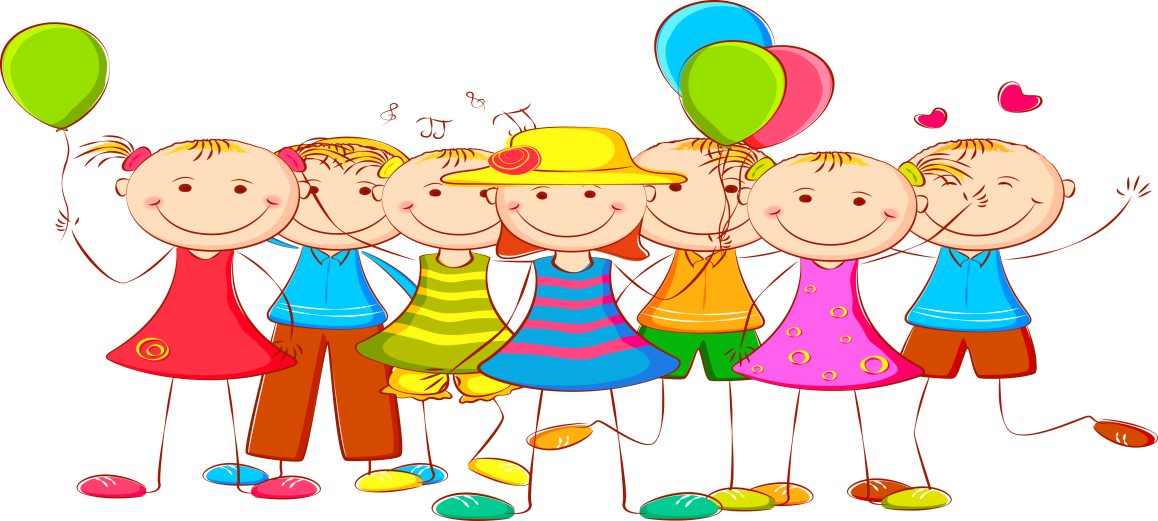 Составитель:Чубаева Наталья Николаевна, воспитатель группы продлённого дняпервой квалификационной категории МОУ «С(К)ОШИ №4» города Магнитогорска,Челябинской области.г. Магнитогорск2018 годОГЛАВЛЕНИЕГЛАВА 1: Роль семьи в организации свободного времени детей.ГЛАВА 2: Виды и формы организации досуга ребёнка в семье.ГЛАВА 3: Совместный досуг с детьми – мостик к взаимопониманию.ГЛАВА 4: Праздник в  кругу семьи как одна из форм организации  культурного досуга.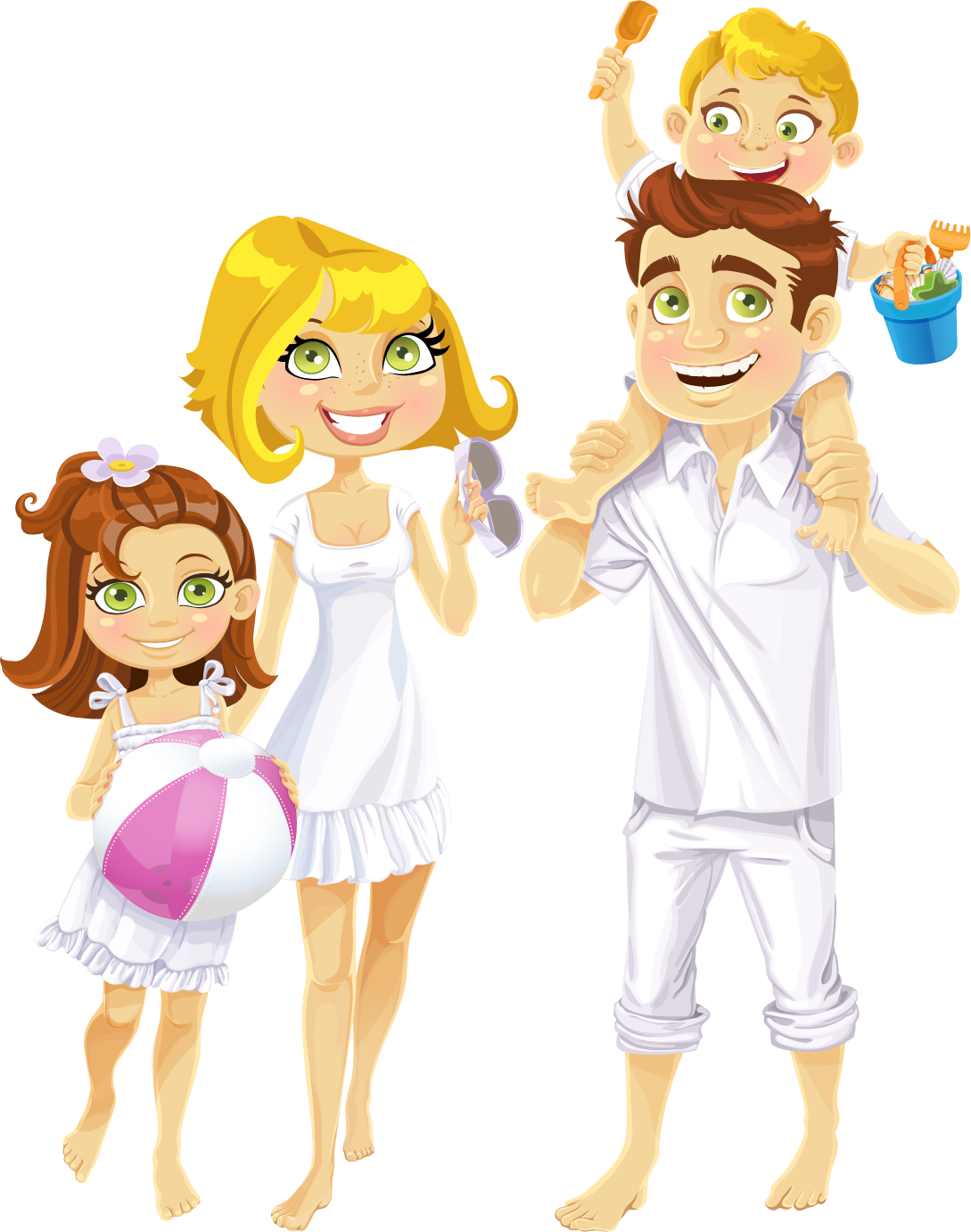 ГЛАВА 1: Роль семьи в организации свободного времени детей.Особая роль в восстановительной функции семьи принадлежит умело организованному досугу. Досуг – внерабочее (свободное) время, которым человек распоряжается по своему выбору и усмотрению. В русском языке слово «досуг» появилось в XV в., произошло от глагола «досягать», что буквально означало – время, когда можно чего-то достичь.Досуг выполняет специфическую роль, которая направлена на поддержание семьи как целостной системы. Содержание и формы проведения досуга зависят от уровня культуры, образования, места жительства, доходов, национальных традиций, возраста членов семьи, их индивидуальных склонностей и интересов.При оценке полноценности досуга принимается во внимание количество времени, отводимого для него всеми членами семьи, а также характер использования этого времени (сон, вязание, просмотр телевизора, семейное чтение, прогулки на лыжах, посещение музея и т.д.). И тут опять велика зависимость от налаженности быта семьи, сбалансированности бюджета. Если ведение домашнего хозяйства – совместный труд и взрослых, и детей, то исключается перегрузка женщины, и у нее останется время для отдыха. При планировании расходов всей семьей обсуждается, например, на чем можно сэкономить, чтобы «выкроить» деньги на посещение театра, музея, отложить деньги на летний отдых. Досуг современной семьи может быть активным, содержательным, если учитываются интересы и потребности всех ее членов. Идеально, когда удается найти точки соприкосновения в интересах и увлечениях всех членов семьи. Хорошо бы обзавестись общесемейными увлечениями, например воскресные прогулки по родному городу, знакомящие с его историей и т.д. Объединяющим может быть интерес к природе, театру, книгам, спорту и т.д. Важно, чтобы досуг был коллективным, когда ему с радостью предаются члены семьи.Семейный досуг должен оказывать развивающее воздействие на всех ее членов: повышать их образовательный, общекультурный уровень, сплачивать общностью интересов, переживаний. Тогда досуг становится действенным средством семейного воспитания: дети учатся беречь время, любить природу, приобретают культуру восприятия искусства, накапливают опыт общения, остро осознают общность семьи и т.д.Наиболее популярными формами проведения свободного времени являются: хождение в гости и прием гостей, просмотр телепередач. Сами по себе эти формы не заслуживают ни порицания, ни восхваления, пока не определено их содержание, степень участия в них взрослых и детей. Одно дело, когда гостей приглашают и сами идут в гости ради застолья. Совсем другое, когда, например, собрались две-три молодые семьи с детьми, чтобы рассказать о проведенном лете, посмотреть фотографии, слайды или видеофильм, устроить выставку детских рисунков, поделок. В некоторых семьях сохранились традиции семейного чтения, домашнего театра, концертов, конкурсов, загородных походов, экскурсий, рукоделия, рисования.Наверное, нет таких родителей, которые бы не стремились к правильной организации досуга своего ребенка. Но каждый ли знает о том, что такое правильный досуг и каким именно он должен быть? Чтобы дать ответ на этот вопрос, нужно для начала определиться, что именно вы ждете от вашего ребенка.В первую очередь, конечно же, чтобы ребенок развивался всесторонне. Многие родители считают свою роль в воспитании организации досуга ребенка исчерпанной в связи с появлением в последнее время компьютеров, большого количества разнообразных развивающих современных игр, различных новомодных школьных предметов. Но они глубоко заблуждаются, это совсем не так. Именно родители несут ответственность за интересный, а главное правильный досуг ребенка на протяжении его детства и юности. Чтобы правильно организовать отдых ребенка и в дальнейшем избежать проблем отцов и детей, нужно знать основные простые правила.  Чтобы ребенок не испытывал нехватки чувства любви и привязанности к своим родителям, им нужно хотя бы два часа в день посвящать время непосредственно ребенку. По утверждениям психологов, дети и их родители, вместе проводящие досуг (прослушивание музыки, совместные игры, просмотр телевизора), поддаются чувству всепоглощающей любви и семейственности. В итоге внутрисемейные отношения укрепляются, а взаимопонимание младшего и старшего поколения увеличивается. Так вот, организация правильного досуга для ребенка начинается именно тогда, когда родители находят для своего ребенка достаточное количество времени. Если ваш ребенок будет проводить все свое свободное время за компьютером, это совсем неправильно. И это не есть показатель домашности ребенка, а скорее всего, показатель того, что у родителей совсем нет времени заниматься своим собственным ребенком.  Для того, чтобы как-то отвлечь ребенка от компьютера или телевизора, нужно заинтересовать его более интересным и полезным занятием. Это не значит, что нужно предлагать ребенку заниматься коллекционированием каких-то фантиков или марок. Современным детям такие устаревшие занятия могут быть неинтересны, а вот занятия каким-то видом спорта может быть и полезно и интересно. Любого ребенка наверняка заинтересует какой-либо вид спорта с интересным названием и времяпровождением. Это может быть, к примеру, айкидо. Такая борьба успешно подойдет и для мальчиков и для девочек. Это, наверное, один из всех видов борьбы, в котором любой ребенок может достичь самовыражения и достойного результата, так как основное обучающее направление айкидо – умение постоять за себя и в итоге достичь внутренней гармонии.  Можно сделать досуг ребенка более красивым и предложить заняться ему, например, бальными танцами. Это яркое и необычайно красивое занятие научит вашего малыша чувствовать музыку, хорошо двигаться и держать правильную осанку. Это всего лишь немногие примеры тех полезных и правильных занятий, которые можно предложить своему ребенку, но учтите, что, выбирая тот или иной вид занятия, вы должны все согласовать со своим ребенком. Только полное соответствие вкусам ребенка и желание заниматься тем или другим видом спорта сможет создать именно правильный досуг. А если ваш ребенок, например, любит музыку, а вы заставляете его плавать, это ни к чему хорошему не приведет.  В раннем возрасте ребенок еще не может конкретно сказать о том, чем он хочет заниматься, поэтому его занятия в основном определяются интересами и желаниями родителей. Но все равно стоит обязательно прислушиваться к желаниям ребенка и пытаться как-то определить его предпочтения. Это поможет избежать разногласий с ребенком в дальнейшем и организовать правильный, полезный и интересный его отдых.  Что касается досуга ребенка в интеллектуальном плане, то стоит заметить, что умственный досуг служит базисом для всестороннего развития и получения дальнейших знаний. Такими занятиями могут быть шашки, шахматы (развивают стратегическое мышление и математические наклонности), игра монополия, собирание мозаики (развивает логическое мышление, внимание и моторику пальцев).  Для организации окончательно правильного досуга нужно распределять все занятия по определенным промежуткам времени. Так, для досуга в интеллектуальном плане лучше выделить время с 15 до 17 часов. Именно в это время по наблюдениям специалистов у детей наблюдается самая высокая концентрация внимания и способность к умственному развитию. А вечер – самое подходящее время для занятий спортом. Вот главные аспекты организации правильного активного и пассивного отдыха ребенка, следование которым помогут вашему ребенку всесторонне развиться в умственном и физическом плане. Роль родителей в развитии ребенка, безусловно, главная. И поэтому исполнить ее нужно как можно лучше, а для этого надо быть просто хорошими родителями. Конечно, само по себе понятие «хорошие родители» едва ли поддаётся определению. Каждый человек неповторим и уникален. Каждый идёт по жизни своим путём, совершает собственные ошибки и достигает успехов, одерживает победы и переживает поражения. И в каждой семье возникают свои, не похожие ни на какие другие, отношения между родителями и детьми – отношения сложные, полные противоречий, изменчивые.Главный закон воспитания – это любовь. Любить своего ребёнка – самое естественное и одновременно самое трудное в родительской доле. Ребёнок, лишённый внимания родителей, не уверенный в их любви, получает глубокую психологическую травму, испытывает боль, которая будет сопровождать его всю жизнь.  Ребёнку жизненно необходима уверенность в том, что его любят – всегда, независимо ни от чего и несмотря ни на что.  Да, порой это так непросто… Но если сегодня ребёнок купается в родительской любви, потому что вёл себя хорошо, а завтра его проступок вызвал у родителей бурю негодования и негативных оценок («растяпа», «бестолочь», «негодник»), малыш понимает, что любовь не безусловна. Между тем, истинная родительская любовь – это любовь к ребёнку просто потому, что он есть, потому, что он – это он, со всеми достоинствами и недостатками. Критикуя поступок, нельзя осуждать и оценивать ребёнка, который его совершил, ведь тем самым мы разрушаем хрупкий контакт с ним, отторгаем его.  Безусловно, родители обладают жизненным опытом и знаниями, которые пока недоступны малышу. Но мудрость хороших родителей заключена в умении видеть неповторимую личность, требующую уважительного отношения, даже в самом маленьком ребёнке. Они понимают, что знания можно приобрести, и опыт приходит со временем – а душа живёт в человеке с рождения. Готовность познавать внутренний мир своего ребёнка, видеть окружающее его глазами, совместными усилиями создавать ту общность, которую мы зовём семьёй – это и есть истинное воспитание.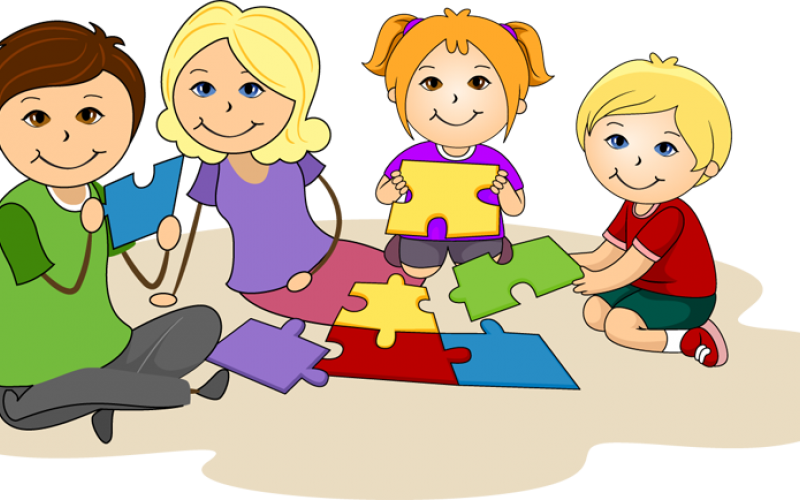 ГЛАВА 2: Виды и формы организации досуга ребёнка в семье.Каждая семья, естественно, отдает предпочтение совместным досуговым занятиям с детьми. Но необходимо отметить, что главной является ориентация непосредственно на детские, а не на общесемейные формы и виды досуга. При этом в большей степени в таком досуге участвуют матери, а общесемейный досуг развит слабо.В современной ситуации место работы и дом в большинстве случаев разделены. Зачастую дети оторваны от семейных забот, от трудовых и нравственных традиций семьи, что приводит к потере духовной близости между детьми и родителями, нарушению главной линии коммуникации внутри семьи - «старшее поколение - родители - дети». У детей, как правило, отсутствует образец активного труда родителей, пример для действенного подражания, но при этом в изобилии присутствуют примеры пассивного потребления. Учитывая же психологические особенности, например, детей дошкольного возраста, у которых подражание является основным методом приобретения и накопления действенного опыта, можно с уверенностью говорить о формировании потребительского поведения у целых поколений. Уже по этой причине современному человеку нужно больше свободного (досугового) времени, чем, скажем, крестьянину XVIII века, у которого дом и работа еще совпадали, и он мог воспитывать своих детей в совместной работе. При этом особенно важно, чтобы свободное время было грамотно организованно, наполнено активным и радостным взаимодействием между членами семьи.По нашему мнению, основным принципом организации семейного досуга является ориентация на всех членов семьи, учет возрастных, психофизиологических особенностей, а также интересов и ценностей каждого поколения.По мнению Т. Г. Киселевой, особая ценность семейных досуговых форм состоит в том, что в них активно включены и интенсивно задействованы различные механизмы общения: семья - дети, семья - семья, дети - дети, дети - подростки - взрослые. Одновременность этих контактов придает семейному досугу эмоциональную привлекательность, душевность, теплоту. Внутрисемейные досуговые отношения уже сами по себе несут реабилитирующую функцию, активно воздействуют на создание благоприятного психологического климата в семье. В связи с этим М. И. Болотова говорит о том, что семейная досуговая деятельность - это социокультурный и педагогический феномен, находящийся в имманентной связи с обучением и воспитанием личности, имеющий ярко выраженные физиологические, психологические, социальные аспекты. Как вид развивающей деятельности, семейный досуг представляет возможности для активного отдыха, потребления духовных ценностей и личностного развития всех членов семейного коллектива при учете индивидуальных интересов и потребностей.Формы семейного досуга, как и сами семьи, различаются по количеству детей; составу; структуре; типу лидерства в семье; семейным укладам; однородности социального состава; семейному стажу; качеству отношений и атмосферы в семье; особым условиям семейной жизни.Свои интересы и потребности семья может удовлетворить дома или в учреждениях культурно - досугового типа. По данному критерию семейный досуг можно разделить на домашний досуг и досуг с семьей вне дома.Семейный домашний досуг - это:· любительские занятия (цветоводство, коллекционирование, уход за домашними животными, совместные занятия творчеством, художественным или техническим: рисование, поэзия, музицирование, пение, вышивание, любительская видеосъёмка, фотосъёмка и т. п.);· совместное обращение к аудиовизуальной информации (просмотр телевизора, обращение к Интернету и другим средствам СМИ);· домашние спектакли (организация театрализаций и театральной деятельности как фрагментарной (переодевание, гримировка, розыгрыши), так и полномасштабной (организация домашнего театра - живого или кукольного - постановка композиций, игровых программ, малоформатных спектаклей и т. п.);· семейное чтение;· игры (с детьми, настольные и т. д.);· праздники (организация домашних детских праздников с включением игровых программ и конкурсов; семейных и клановых праздников с привлечением широкого круга родственников и свойственников).Семейный внедомашний досуг:· рекреативный семейный отдых вне дома (дача, семейный туризм);· оздоровительный и спортивный семейный отдых (эстафеты, массовые забеги, пляжные турниры, посещение бани, фитнесс - клуба и т. д.);· совместное посещение театров, музеев, кино - театров, концертов и других культурно - зрелищных мероприятий;· хождение в гости;· организация любительских семейных общностей и семейных коллективов художественной самодеятельности;· участие в массовых праздниках и зрелищных мероприятиях;· организация семейных праздников и ритуально - обрядовых действ (свадьба, похороны, поминки и т. п.) с привлечением предприятий культурно - досуговой сферы.Главные характеристики досуга:· продолжительность· место проведения· форма проведения· нравственно-эстетический уровеньКрасильникова Ю.Д в своей книге говорила так: «Досуг - действенное средство воспитания, связано с тем, что в нем обогащение личности, ее духовности, происходит без особых дидактических усилийНедостатки в организации досуга не только снижают уровень семейного воспитания, но отражаются на содержании самих брачно - семейных отношений. Они ослабляют сопротивляемость семьи таким разрушительным фактором как алкоголь, скука, взаимное психологическое пресыщение, отчуждение».ГЛАВА 3: Совместный досуг с детьми – мостик к взаимопониманию.Правильная организация досуга детей в семье – искусство, подвластное как и маме, так и папе.Как правильно организовать досуг? Что нужно делать, чтобы правильно организовать досуг детей в семье?Отдых детей, так же как и их рабочее время, нужно правильно организовать. Нельзя допускать, чтобы выходные дин стали для детей -днями безделья и скуки. Дети, у которых много свободного времени, которые бесцельно блуждают по улицам, часто начинают нарушать порядок и дисциплину. Вместе с тем от беспорядочного времяпровождения они быстрее, утомляются, истощают свои силы. Надо научить детей весело и разумно отдыхать, восстанавливать силы. От правильной организации свободного времени детей во многом зависит их работоспособность.                                                                                                                      Функции организации досуга мы уделяем большое внимание. Ведь через досуг можно проследить, как в семье реализуются другие функции, в частности, эмоциональная и функция духовного общения, функция социализации детей, с  прекрасной возможностью привлечь детей к труду, развитие их познавательных способностей и творческого  потенциала.Родители играют важную роль в организации досуговой деятельности своих детей. Они организуют место и время проведения досуга (прогулка перед сном, просмотр развлекательных передач по телевизору, проведение обучающих занятий и игр и т. д.), исходя из своего свободного времени.  С помощью родителей ребенок познает окружающий мир, моральные, этические, социальные нормы и правила, осваивает культура общения, культуры игры со сверстниками. Кто-то из родителей должен брать на себя инициативу организации совместного досуга.Ребёнок познает окружающий мир - играя. Игра - его ведущая деятельность, в игре раскрываются потенциальные возможности и способности, в игре он, незаметно для себя, приобретает новые знания, умение, навыки, осуществляет поисковые действия, учится мыслить и творить.Кроме игры, в досуг детей включаются различные виды изобразительной деятельности, развивающей интересы ребенка. Например, рисование, лепка, аппликации, раскрашивание и др. Основное значение изобразительной деятельности заключается в том, что она является средством эстетического воспитания. В процессе изобразительной деятельности создаются благоприятные условия для развития эстетического восприятия и эмоций.Так же важно заниматься физическим развитием ребенка. Физические упражнения, подвижные игры необходимо включать в досуговую деятельность ребенка. При помощи физического воспитания решаются оздоровительные, образовательные задачи, Осуществляется нравственное, умственное, эстетическое, трудовое воспитание. Кроме того, активность  дошкольника необходимо направлять в нужное русло, чему способствует физические занятия, подвижные игры. В каждой семье, где растут дети, необходимо создавать условия для их достаточной активности- оборудовать спортивный уголок, приобрести пособия и атрибуты для физических упражнений и подвижных игр.Для активации мышления ребенка родители могут вовлекать его в разнообразную поисковую деятельность и экспериментирование. Это побуждает малыша к высказыванию предположений и их проверке, развивает наблюдательность, любознательность, способность сравнивать, сопоставлять, делать выводы.Новой и перспективной формой детской досуговой деятельности является посещение музеев. Музей для ребёнка - это прежде всего встреча с чудом, удивление, восхищение, восторг, увлекательное путешествие в страну уникальных вещей. В детях пробудить интерес к этим вещам, исследовательскую активность, жажду открытий и творчества.Организация родителями посещение театров и выставок с целью воспитания у дошкольников положительных эмоций, эстетических чувств, формирования адекватных форм поведения в общественных местах. Театр- один из любимых детьми видов искусства. Они заворожено наблюдают за происходящим на ширме или сцене, а потом ещё долго вспоминают о спектакле. Сначала удивляются увиденному, понимая и воспринимая ровно столько, сколько доступно их возрасту; но уже скоро, приобретя зрительный опыт и знания, становится полноценным театральным зрителем.Одним из важнейших качеств, которое следует развивать у ребенка – это любовь к книге, интерес к ней. Начало этой любви закладывается в раннем возрасте, когда  мама или бабушка рассказывают сказку, рассматривают с ребенком  иллюстрации. Дети очень любят, когда  им читают перед сном, например, тихо напевая песенку героев. Любимым  занятием детей являются инсценировки сказок при помощи игрушки, подражая голосам животных.Для детей особенно полезен отдых активный, связанный с физическими упражнениями, разнообразными движениями, туристскими походами, спортивными играми. Поэтому родителям нужно позаботиться об организации походов и путешествий, спортивных игр и развлечений. Дети любят занятия, связанные с переменой мест, с новыми впечатлениями. Это стремление детей к новым местам и необходимо использовать для организации их активного отдыха в выходные дни .    Однако самым популярным и востребованным видом досуга детей до сих пор остаются праздники. Они формируют представления о будничных и праздничных днях. Знакомят с историей возникновения праздников, учат бережно, относится к народным праздникам, традициям, обычаям. Воспитывают внимание и любовь к окружающим людям, преподносить подарки, сделанные своими руками. Подготовка к празднику вызывает у детей интерес, на основе которого формируются их нравственные качества. Подготовка к празднику и сам праздник вызывают у них радостное волнение, формируют художественный вкус, сплачивают всех его участников. Дети должны быть не только созерцателями, наблюдателями и слушателями. Родители поют, танцуют вместе со своими детьми, соревнуются, изготовляют поделки. Совместное творчество приносит радость и удовлетворение всем участникам праздничного действа, сближает взрослых и детей, создаёт нравственную основу детско-родительских отношений. Задачей родителей становится грамотная организация досуговой деятельности детей, включающая в себя выбор формы проведения досуга, исходя из возрастных, психологических, физических особенностей ребенка. Родитель должен понимать, что в дошкольном возрасте ребенок не всегда может удержать внимание на одном предмете или деятельности на долгое время, поэтому необходимо контролировать происходящее и вовремя сменять одну деятельность другой так, чтобы это не ущемляло интересы  дошкольника, и не лишало его права выбора. Лучшей формой контроля является принятие непосредственного участия в деятельности. Это не только позволяет лучше понять ребенка, но и сплачивает всю семью.Знание особенностей организации, форм и видов досуга, а так же возрастных особенностей ребенка, определяющих всю досуговую деятельность, поможет родителям правильно организовывать семейный досуг, тем самым избежав проблемы, связанные с семейным воспитанием.Советы родителямКак грамотно рассчитать время для семейного досуга? - В самом начале рабочей недели составьте план для совместного проведения досуга. Обязательно учтите все особенности каждого человека, чтоб никто не остался без внимания. Если вы выберете просмотр премьеры в кинотеатре, то обязательно выбирайте только тот фильм, который будет интересным как супругу, так и детям. - Спланируйте свой день тщательно. Например, если вам необходимо сделать генеральную уборку, то сделайте это утром, а вечер посвятите своей семье. - Предупредите за несколько дней своих родных, что у вас есть планы для каждого, чтоб все были в курсе и могли подстроиться под ваше расписание. Ни в коем случае нельзя сообщать за день, что вы, например, уже купили на всех билеты в театр. Необходимо дать время детям и мужу спланировать также и свое свободное время. - Предложите вашим родным несколько вариантов досуга на рассмотрение. Пусть каждый проявит активность и выберет тот вариант, который будет ему подходить. Если мнения разойдутся, то выбирайте общий досуг методом голосования. - Сделайте традицией проводить совместные выходные с семьей. Например, сообщите всем, что теперь вечер субботы официально объявляется вашим семейным. Предупредите всех, чтоб никто ничего не планировал на это время, и чтоб все отложили свои дела на другой день. - Если кто-то из членов семьи сильно против определенного занятия, то придумайте ему поощрение.ГЛАВА 4: Праздник в  кругу семьи как одна из форм организации  культурного досуга.Одной из ведущих форм семейного воспитания становится детский праздник. Каждая встреча - это большая игра. Поэтому в работе с этой возрастной аудиторией игра становится не только ведущим методом воспитания, но и основным методом организации мероприятий. Встречи с известными героями, насыщенность сценариев стихами, театрализация отдельных сцен, красочность оформления помещения - все это делает праздник наглядно-образным, более привлекательным. Чередование разнообразных по форме элементов на празднике отвечает особенности детей быстро переключать внимание с предмета на предмет. Составной частью каждого праздника должна быть своеобразная «физическая разрядка». Это могут быть подвижные игры, танцы, участие в соревнованиях.Игротека «Встречаем Новый год»Узнай лицо родногоУчастнику одевают на руки тёплые варежки и завязывают глаза плотным шарфиком, чтобы тот ничего не видел. Затем по очереди, по желанию из-за стола встаёт по одному из членов семьи, подходят к участнику в варежках, ведущий говорит — «приступай». Участник начинает руками щупать перед ним стоящего родственника и пытаться угадать, кто это. Будет очень интересно, ведь в варежках распознать пусть даже и родного человека не так уж легко.Черный ящикВ подготовленную заранее коробку кладется некий предмет, а все домочадцы по очереди должны артистично изобразить экстрасенса и попытаться угадать, что в «черном ящике». Если никто не смог угадать предмет, ведущий дает несколько подсказок. Получается и весело, и интересно. За артистичность выдается отдельный приз, а тому, кто угадал загадочный предмет, под аплодисменты вручают его.Семейный рисунокИзначально условия для участников не оглашаются. Каждому из членов семьи даётся листик и ручка. Каждый на листике пишет всего по одному слову, которое пришло ему на ум. Затем ведущий оглашает условия конкурса: каждый берёт свой листик, выходит к заранее подготовленному большому листу бумаги (можно взять кусок обоев или ватман) берёт маркер или фломастер (желательно, если их будет много и разных цветов, и рисует своё слово, которое он написал на листике. Остальные члены семьи угадывают это слово. Затем второй участник рисует, третий и так далее. В итоге получится один большой интересный и весёлый рисунок.Календарь по-новомуДля всех гостей приготовлены листики и ручки. Каждый после 5 минут раздумий составляет свой календарь — весёлый и смешной. В качестве примера можно предложить январь — дубарь, февраль — зубоцокотарь, март — кошкооратель, апрель — ни так, ни сяк и так далее. За самый интересный вариант календаря вручают приз.Супер сыщикЭтот конкурс интересен будет и для детей, и для взрослых, которые будут участвовать. Выбирают два-три человека, их выводят в другую комнату и следят, чтобы никто из них не поглядывал. В это время в основной комнате ведущий раскладывает в разных местах большое количество вырезанных и подготовленных заранее снежинок, штук 30-40 или больше. Располагать можно и на люстре, и под ёлкой, и под столом, и на столе, где вздумается. Затем заводят в комнату участников и по команде «старт» они должны приступить к поиску снежинок. Гостям можно будет в трудный момент подсказывать «горячо» — «холодно». Кто больше собрал снежинок — тот и победитель.Ирония судьбыТак уж сложилось, что одной из новогодних традиций является просмотр всей семьёй известного фильма «Ирония судьбы». Задание кажется простым на первый взгляд. Каждому достаётся листик и ручка. И все должны написать столько имён героев из фильма, сколько вспомнят. Наверняка, все напишут и Ипполита, и Надю, а вот имена подруг или мамы главной героини, невесты или мамы главного героя не все вспомнят. Побеждает тот, кто смог вспомнить больше всех имён.Не разбуди Деда МорозаСамого старшего в семье назначают Дедом Морозом. Он садится в комнате на стул и ему завязывают глаза. Недалеко от Деда Мороза кладут коробок (подарок). Каждый по очереди должен пройтись по комнате так тихо, чтобы не разбудить Деда Мороза и забрать подарок. Если Дед Мороз поймал похитителя, похититель выполняет желание всей семьи, если похитителю удалось украсть подарок — он получает свой приз.Час символа годаНа протяжении всего праздника можно объявить час символа года, например, если это год Собаки, каждый получает свою роль (по фантам) и играет её: кто-то будет болонкой, кто-то овчаркой, кто-то таксой, пуделем, доберманом, мопсом, шпицем, йорком и так далее. Ведь каждая из собак по-своему уникальна и ведёт себя по-разному. Если это год Дракона, например, можно придумать такие роли: огнедышащий дракон, икающий дракон, добрый дракон, слепой дракон и так далее. Главное проявить фантазию и юмор, тогда и получится весело и смешно.Угадай: у кого?Любую записку или письмо с добрыми пожеланиями по очереди прячут у кого-то из гостей, а гости должны с помощью простых вопросов, на которые ведущий может ответить либо да, либо нет, угадать у кого же находится записка. Кто быстрее остальных сможет догадаться, тот и победитель.Смешная гусеницаВедущий предлагает всем выстроиться в паровозик, взять за талию впередистоящего, а затем присесть. К нам посреди зимы пришла дрессированная гусеница, сейчас она будет выполнять команды Снегурочки. Гусеница захотела спать — и все члены семьи, не разжимая рук, заваливаются набок. Гусеница решила потанцевать — все до одного начинают активно двигаться. А теперь она захотела позавтракать и т. п. Радостное настроение и веселье после этого развлечения обеспечено.Воздушная сказкаВсем членам семьи раздаются надутые шары и маркеры. Задача каждого — превратить шарик в любимого сказочного героя. Когда работа закончена, все по очереди показывают остальным членам семьи своего героя. Побеждает тот, чье творение было узнано зрителями. Если детишки совсем маленькие, предупредите их, что на шарик сильно давить нельзя и, на всякий случай, запаситесь парой-тройкой «лишних» шаров.Новогодние путешествияКаждый гость по очереди называет страну, в которой хотел бы встретить Новый год, а все остальные называют по слову, характеризирующим эту страну, чтобы создать ощущение полного присутствия гостя в этой стране. Например, гость называет Мальдивы, а все остальные по очереди говорят: яркое солнце; вместо снежинок — песок; за ёлку — пальма; вместо новогодних шариков — кокосы; Дед Мороз в красных плавках; все не в платьях и рубашках, в нарядных и красивых купальниках и так далее. Так, каждый сможет на минуту очутиться в своей мечте и представить, как бы он отметил там свой Новый год.Лопнул — вылетелСемья сидит за столом, по часовой стрелке, начиная с первого участника, каждый по разу дует в воздушный шарик, кто на что горазд, на ком шарик лопнет, то и вылетел. Проигравшему нужно будет исполнить желание семьи, к примеру, спеть песенку или рассказать новогодний стих.Новогодняя сказкаКаждому из домочадцев присваивается своя роль — какой-нибудь новогодний персонаж, например, ёлочка, снегурочка, снеговик, зайчик и так далее. Каждый сам называет, с кем он себя ассоциирует или на кого он больше похож из новогодних персонажей. Затем ведущий объявляет, что придерживаясь своих ролей нужно разыграть небольшое представление. Особенно интересно будет детям вместе со взрослыми сделать целый спектакль.Игры на день рождения в кругу семьиРаз-дваЭта игра особенно хороша для мужской компании — причем уместна и для взрослых, серьезных мужчин, и для веселой ребятни. Играют две команды. Выигрывает та, что первой выполнит задание ведущего. Ведущий объявляет тему, например: «По росту», участники каждой команды должны выстроиться по росту (либо с нименьшего, либо с наибольшего, по договоренности). Далее следуют: цвет глаз; этаж, на котором живем; количество букв в именах; возраст; размер ноги и т. п. Насколько хватит фантазии у ведущего.КораблиИз ореховой скорлупы или обычной бумаги надо сделать кораблики и приклеить к ним треугольные паруса. Кораблики пускаем плавать в тарелке. Дуем на них в разных направлениях. Можно провести соревнование на самый красивый, самый быстроходный, и даже, на самый непотопляемый корабль.«Формула-1»Такая игра особенно уместна в компании мужчин- водителей. Но не менее азартно играют в нее и детишки. Ведь автогонки — это по-настоящему интересно!Играющие сидят вокруг стола, костра или просто усаживаются кругом на полу. Цель — стать лучшим гонщиком «Формулы-1». Для этого всего только и нужно, что запомнить две простых команды:1) Врум-м (звук проносящейся машины).2) И-и-и-и (звук тормозов, похожий на писк).Чтобы запустить машину по кругу, скажем, по часовой стрелке, играющий поворачивается к соседу слева и говорит: «Врум-м». Тот, к кому машина «приехала», может:1) Пропустить ее дальше — повернуться к соседу слева и сказать «врум-м».2) Развернуть ее в лицо «приславшему» сказать «и-и-и-и».Теперь «приславший» должен «ехать» вправо. Выбывает из игры тот, кто:1) «Пропуская» машину, повернется к соседу и скажет не «врум-м», а «и-и-и-и».2) «Тормозя» машину, скажет вместо «и-и-и-и» в лицо «приславшему» «врум-м».Достаточно «покатавшись», можно вводить лимит времени на ответ. В результате оставшихся «в игре» 2—3 водителей назначают «Шумахерами» и обрызгивают чем-то «подходящим» из напитков, по усмотрению (как известно, в настоящих гонках используют шампанское).Аукцион для дамВедущий задает некую женскую тему (например, «цветы», «косметические фирмы», «элементы одежды», «украшения»). Задача участников — называть в произвольном порядке слова, относящиеся к этой теме. Тот участник, который назовет последнее слово, получает призовое очко.ХохотуньяИграет любое количество участников. Все участники игры сидят за столом, если это свободная площадка, образуют большой круг. В центре — водящий с платочком в руках. Он кидает платочек вверх, пока он летит, все громко смеются, как только платочек оказывается на столе или на земле — все утихают. Как правило, в тот момент, когда платочек коснулся земли, начинается «самый смех», ну а с самых смешливых берется «фант». Фантом может быть исполненный танец, песня, рассказанные анекдот или шутливое «задание».ШвабраДля этой игры нужно мужчин на 1 больше, чем женщин. Играющие выстраиваются в шеренги напротив друг друга. Когда зазвучит мелодия, мужчины «расхватывают» дам, а «лишний»... танцует со шваброй! Довольно весело наблюдать, как проигравший нежно обнимает швабру. 18Туфелька для ЗолушкиГости делятся на две команды. В каждой выбирается капитан, причем оба на время должны выйти из комнаты. Команды садятся друг против друга, снимают по одной туфле или ботинку и кидают в центр на одну кучу; можно положить в кучу также «лишнюю» обувь — используйте запасы, хранящиеся в шкафу. Задача капитана — быстрее обуть свою команду. Побеждает команда, первая оказавшаяся в обуви.«Пигмалион»Для этого конкурса лучше разделиться на команды: «мальчики» и «девочки», независимо от возраста участников.Из воздушных шаров различного размера и формы «мальчикам» нужно с помощью скотча вылепить женскую фигуру, а «девочкам» — слепить скульптуру «идеального» мужчины.Часть воздушных шаров может быть уже надута. Кроме того, необходимо запастись достаточным количеством ненадутых шаров и нитками. Интересно использовать для этой игры воздушные шары различных размеров и форм.ЦветокВ игре участвуют пары (мужчина и женщина). Кроме того, необходимы бутылка (стеклянная или пластиковая) и цветок (настоящий или искусственный) для каждой пары.Женщины зажимают бутылки под мышкой, а мужчины берут цветы в зубы. Задача каждой пары — без помощи рук как можно быстрее поставить цветок в бутылку.Та пара, которая быстрее других справилась с заданием, получает приз.Как у тетушки ИриныИграющие по считалке выбирают «тетушку Ирину», которая выходит в центр хоровода. Хоровод берется за руки, ходит но кругу и поет:Как у тетушки ИриныБыло семеро детей,Они не пили, не ели,Все на тетушку глядели,Разом делали вот так.Тетушка Ирина изображает всякие гримасы, встает в немыслимые позы (приседает на одной ноге, прижимает коленку к подбородку и т. п.). Все играющие должны точно повторить ее жесты и гримасы. Кто ошибется, неточно повторит позу тетушки, тот заменит ее в центре круга и сам будет показывать игрокам, что делать.ЛамбадаИгра очень хороша в большой детской или молодежной компании, но вполне применима и в более тесном, но не менее дружном кругу. Итак, все встают по кругу, в затылок друг за другом. По команде ведущего каждый берет за талию впереди стоящего, и все вместе делают «движения бедрами» влево-вправо-назад-вперед. Лучше, конечно, проводить игру под музыку! Далее задача усложняется. Ведущий просит взять за талию впереди стоящего через одного! Потом, как вы уже догадались, повторяются «движения бедрами» влево-вправо-назад-вперед. Затем задание снова усложняется, теперь предлагается взять за талию стоящего через два человека впереди! Естественно, движения бедрами... Игра проводится до тех пор, пока «хватит рук». В конце игры, как правило, все весело «заваливаются» на пол!БусыУчаствует в игре «мужская» половина компании. Задача почетная — изготовить украшения для любимой женщины!Макароны или бельевые прищепки (а если есть, то и ракушки, крупные деревянные или пластмассовые бусины) очень удобно нанизывать на ботиночные шнурки с твердыми наконечниками. А уж как весело преподнести лучшее украшение его счастливой обладательнице! Не помешает при этом небольшая фотосессия — будет потом, что вспомнить!Руки на стол!Желающие участвовать в игре садятся плотно друг к другу по одну сторону стола. Они получают какой-нибудь мелкий предмет (монету, пуговицу, орех), опускают руки под стол и начинают незаметно передавать этот предмет из рук в руки. Водящий садится по другую сторону стола. Улучив момент, он внезапно командует: «Руки на стол!» Все должны тотчас положить руки на стол ладонями вниз. Чтобы не выдать того, кто держит монету (зажав ее между пальцами), остальные игроки тоже держат ладони «лодочкой», крепко сжав пальцы. И все же водящий может угадать, у кого и в какой руке монета (по нечаянному стуку монеты о стол, по слишком напряженным и замедленным движениям и т. д.). По требованию водящего игрок должен показать эту руку. Если водящий угадал, этот игрок сменяет водящего. Если не угадал, игра повторяется. Главное правило: кто уронит или в опасную минуту выбросит передаваемый предмет, тот становится водящим.«Футбол» пушинкойДве команды садятся с противоположных сторон стола. Стол делится пополам — как правило, на складных столах есть линия середины. Если ее нет, то линию можно наметить мелком на скатерти или ниткой (чтобы она натянулась, свяжите ее концы под столом).На эту среднюю линию кладут «мяч» — птичье перышко (вполне подойдет также легкий комочек шерсти, ваты, поролона). Игроки обеих команд одновременно начинают дуть на «мяч», стараясь сдуть его со стола на половину «противника». Команда, которой это удалось, «забивает гол» в ворота «противника».Игра опять начинается со средней линии и ведется до условленного количества «голов».ИнвентаризацияВедущий рассыпает на столе штук 20—25 заготовленных заранее разных мелких предметов: орехи, значки, карандаши, монеты, булавки и т. п. Все смотрят на них внимательно одну минуту, а потом ведущий укрывает все это имущество газетой. Теперь все играющие по очереди называют по одному из предметов, не повторяя уже названного. Кто не смог сделать это за 5 секунд, тот выбывает из игры. Последний невыбывший — победитель. Ведущему желательно иметь алфавитный список предметов и отмечать те, что уже названы.Что изменилось?Желающему проверить свою наблюдательность и память предложите внимательно посмотреть на сидящих, затем выйти на 1-2 минуты. Приглашая водящего снова войти, оставшиеся в комнате должны сохранить все по-прежнему, кроме 5-7 изменений, о которых все договорятся. Например, можно переставить вазу на столе, двум сидящим поменяться местами, сохранив прежние позы, можно кому-нибудь слегка изменить прическу, снять значок и т. д. Водящий, вернувшись в комнату, старается обнаружить как можно больше перемен. Потом идет водить тот, чье изменение было замечено раньше других.Игра в шарадыШарада — это загадка, в которой загаданное слово надо отгадать по частям, причем каждая часть сама является целым словом, например: след — опыт, пар — ус. Игру в шарады можно немного упростить: части слова уже даны, и надо сложить из них целое слово. Заранее напишите на листках слова, составляющие части шарад: след, пар, опыт, ус, пас, порт, пол, куль, оса, тура, сено, газ, вал, ель, док, яр, лад, марка, мышь, вес, як, точка. Положите листки с этими словами на стол без определенного порядка. Пусть каждый берет те два слова, которые составят шараду. Кто наберет больше слов-шарад, тот и победитель.Пять точекОсобенно хорошо играют в эту игру дети. Сложите стопкой одинаковые листки бумаги и проколите их насквозь иголкой в пяти местах. Каждый участник игры получает листок и отмечает на нем проколы точками. Потом делает рисунок — любой, но так, чтобы линия рисунка прошла, не прерываясь, через пять точек. Это соревнование не только в умении рисовать, но и в сообразительности, богатстве фантазии.Повтори и добавьДоговариваются называть слова на определенную тему — например, названия игр. Первый играющий называет: хоккей. Второй повторяет: хоккей — и добавляет: шашки. Третий говорит уже три слова: хоккей, шашки, шарады. Наконец, кто-то не сможет повторить, без ошибки весь ряд слов (хоккей — шашки — шарады — кроссворд — пятнашки — лапта — бадминтон — третий лишний — жмурки...). Этот игрок выбывает, а попытку повторяет следующий по очереди. Побеждает тот, кто сказал самый длинный ряд слов. Организатору игры желательно вести запись называемых слов по порядку столбиком и следить за соблюдением порядка слов при повторении. Эта игра хороша и тем еще, что поможет вам коллективно вспомнить много хороших игр. В некоторые из них можно тут же и сыграть.Рыба, зверь, птицаИграющие рассаживаются по сторонам комнаты. Выбирают водящего. Он проходит мимо них, повторяя три слова: «Рыба, зверь, птица...» Внезапно останавливаясь перед кем-нибудь, он произносит громко одно из этих слов, например, «птица». Играющий должен немедленно назвать какую-нибудь птицу, например «ястреб». Нельзя медлить и называть тех зверей, рыб или птиц, которые уже были названы раньше. Тот, кто зазевается или ответит неверно, платит фант, а потом «выкупает» его — читает стихи, поет и т.п.Приз с секретомДля этой игры вам понадобится большая коробка, открытки по количеству участников игры, призы на каждого участника. Разрежьте каждую открытку пополам. На обороте одной из половинок напишите название приза, а на второй половинке напишите задания. Задания могут быть следующими:Спеть песнюРассказать стихотворениеЗадать интересный вопросРассказать веселую историюЗагадать загадкуВысказать пожеланиеСпеть с кем-то дуэтомСказать фразу, афоризм для размышленияЕсли у вас много участников игры, вы можете дважды написать одни и те же задания или придумать другие. Половинки открыток с заданием сложите в коробку, а половинки открыток с названием призов положите на видные места в помещении, где проводится игра. Предложите каждому присутствующему взять из коробки половинки открытки с заданием и поочередно выполнить то, о чем написано в открытке. После выполнения задания игрок ищет в помещении вторую половинку своей открытки, где написано название заслуженного им приза. Когда половинка будет найдена и половинки открытки совпадут, ведущий должен вручить этому игроку приз, обозначенный в открытке.Кря-кря!Все садятся в круг на стулья или просто на пол. Человек, у которого завязаны глаза, садится посередине, у него в руках подушка.. После того, как ему завязали глаза, все меняются местами и соблюдают тишину. Водящий пытается нащупать подушкой чьи- либо колени, затем кладет подушку на эти колени и говорит: «Кря-кря!» Игрок, у которого на коленях лежит подушка, должен ему ответить также (при этом разрешается менять голос). Водящий должен определить по голосу игрока и назвать его имя. Ему дается 3 попытки. Если водящий угадал, они меняются местами.История из шапкиВсе пишут на отдельных листочках, каждый — одно слово по своему выбору. Листочки собираются и перемешиваются в шапке. Затем все берут из шапки по одному листочку и читают его про себя. Суть игры: рассказать связную историю, используя слова из шапки. Первый игрок начинает со слова: «Однажды...» и придумывает предложение со словом, которое он вытащил. Второй продолжает и так далее. Истории получаются очень смешные и вспоминаются потом не раз!Музыкальные инструментыРазделите всех на несколько команд по 2—3 человека. Каждая команда получает листок с названием музыкального инструмента и должна изобразить игру на нем, дополнив ее звуками и движениями. Группе дается минута для подготовки. Затем, одна за другой, группы представляются, а остальные угадывают инструменты.«Я»Каждому из двух собеседников дайте 10 орехов, тему для разговора и скажите, что надо общаться парами, рассказывая и задавая вопросы по теме, но не называя слова «я». Когда один из пары произнесет слово «я», его собеседник забирает один орех. Тот, у которого через 5 минут окажется больше всего орехов, становится победителем.ШедеврПонадобятся карандаши, мелки, липкая лента и большой лист бумаги. Каждой команде дайте набор карандашей. В разных концах комнаты прикрепите к столам или к стене по листу бумаги так, чтобы не видели соперники. Каждый игрок получает только одну часть задания (описания рисунка). Каждый выбирает себе место на листе бумаги, и все начинают рисовать одновременно.Например:• 1. Мужчина в голубых штанах...2. ...сильно плачет...3. ...полосатую игрушку в руке...4. ...плачет сильно...5. ...на улице под кленом...• 1. Ребенок в коляске...2. ...держит бутылку с соком...3. ...пьет кока-колу...4. ...читает книгу...5. ...в бушующем море...Собаки и петухиИгроки садятся в круг. Водящий дает каждому название города. Затем говорит: «Я слышал, что в городе ... собаки кукарекают, а петухи лают». Игрок, чей город был назван, отвечает: «Нет, сударь, в городе ... собаки не кукарекают и петухи не лают. Город, в котором собаки кукарекают, а петухи лают, называется...». Игрок, чей город был назван, отвечает таким же образом. Если кто-то отвечает не сразу или путается, он дает залог. Когда залогов набирается много, их выкупают, выполняя задания ведущего.МиныС завязанными глазами нужно дойти до назначенного места, не задев расставленных предметов (обувь, часы, посуда и др.). Если хотите развеселить участников, на второй или третий раз, когда все уже видели, что за предметы лежат на полу, попросите кого-нибудь снять часы и положите и их. Затем завяжите участникам глаза и замените часы... яичной скорлупой, положив ее так, чтобы с большей вероятностью на нее наступили. Сложно передать чувства человека, знающего, что на игровом поле есть часы, и слышащего хруст под собственной ногой...ПопрыгунчикиВозьмите большую пустую картонку для яиц. На донышке каждого углубления напишите числа от 1 до 30. Положите картонку-мишень на пол. Разбейте игроков на 2 команды. Проведите линию в полутора- двух метрах от мишени и дайте каждой команде 4—5 шариков. Цель — попасть в ячейки и набрать как можно больше очков, но шарик должен один раз удариться об пол, прежде чем попасть в мишень.Используемые ресурсыМультурок [Электронный ресурс]. Бикунова Е. В. Роль семьи в организации учебного труда и досуга детей. -  2016 год, URL: https://multiurok.ru/files/rol-siem-i-v-orghanizatsii-uchiebnogho-truda-i-dosugha-dietiei.html Студенческая библиотека онлайн. [Электронный ресурс].  Организация досуга современной семьи. - URL:  http://studbooks.net/1564857/turizm/organizatsiya_semeynogo_dosuga http://pozdravok.ru/scenarii/konkursy/novyy-god/semya/ http://www.alegri.ru/prazdnik-v-dome/horoshe-nastroenie/igry-na-semeinom-prazdnike-doma.html 